Substance Institutepresents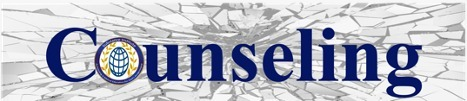 Module  7Homework - Cognitive Behavior TherapyHomework – Module 7 – Cognitive Behavior TherapyName: ___________________   Date:_____/______/_____Question 1:  In your own words – Cognitive Behavior Therapy.____________________________________________________________________________________________________________________________________________________________________________________________________________________________________________________________________________________________________________________________________________________________________________________________________________________________________________________________________________________________________________________________________________________________________________________________________________________________________________________________________________________________________________________________________________________________________________________________________________________________________________________________________Question 2:  Explain CBT Techniques For Insomnia (_____)____________________________________________________________________________________________________________________________________________________________________________________________________________________________________________________________________________________________________________________________________________________________________________________________________________Question 3:  Explain Cognitive Emotional Behavioral Therapy (_______)____________________________________________________________________________________________________________________________________________________________________________________________________________________________________________________________________________________________________________________________________________________________________________________________________________________________________________________________________________________________________Question 4:  Explain the three-phase process that trains the client to use skills (_______)____________________________________________________________________________________________________________________________________________________________________________________________________________________________________________________________________________________________________________________________________________________________________________________________________________________________________________________________________________________________________Question 5:  Explain What Cognitive Behavior Therapy Can Help With (_______)____________________________________________________________________________________________________________________________________________________________________________________________________________________________________________________________________________________________________________________________________________________________________________________________________________Question 6:  From this picture list the disorders that could benefit from Cognitive Behavioral Therapy (_______)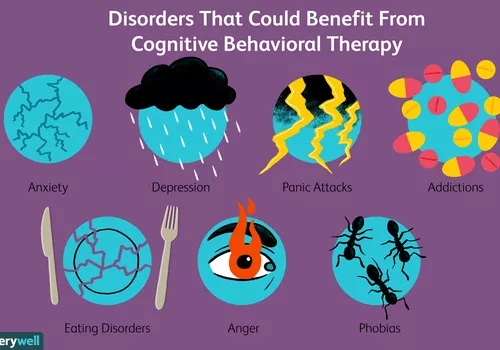 _______________________________________________________________________________________________________________________________________________________________________________________________________________________________________________________________________________________________Question 7:  Select 17 0f the 21 Best CBT Techniques That Psychologists Use: (________)________________________________________________________________________________________________________________________________________________________________________________________________________________________________________________________________________________________________________________________________________________________________________________________________________________________________________________________________________________________________________________________________________________________________________________________________________________________________________________________________________________________________________